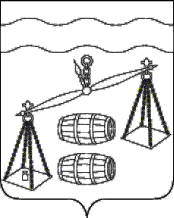 Администрация cельского поселения 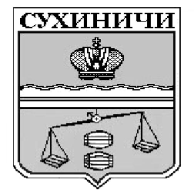 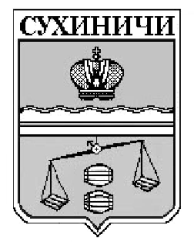 «Село Богдановы Колодези»Калужская областьП О С Т А Н О В Л Е Н И ЕВ соответствии с абзацем четвертым пункта 3.2 статьи 160.1 Бюджетного кодекса Российской Федерации, постановлением Правительства Российской Федерации от 16.09.2021 № 1569 «Об утверждении общих требований к закреплению за органами государственной власти (государственными органами) субъекта Российской Федерации, органами управления территориальными фондами обязательного медицинского страхования, органами местного самоуправления, органами местной администрации полномочий главного администратора доходов бюджета и к утверждению перечня главных администраторов доходов бюджета субъекта Российской Федерации, бюджета территориального фонда обязательного медицинского страхования, местного бюджета» администрация  «Село Богдановы Колодези» ПОСТАНОВЛЯЕТ:1. Утвердить перечень главных администраторов доходов бюджета «Село Богдановы Колодези» согласно приложению № 1 к настоящему постановлению. 2. Утвердить порядок и сроки внесения изменений в перечень главных администраторов доходов бюджета «Село Богдановы Колодези» согласно приложению № 2 к настоящему постановлению.3. Настоящее постановление вступает в силу с 1 января 2022 года и подлежит размещению на сайте администрации «Село Богдановы Колодези» в сети интернет.4. Контроль за исполнением настоящего постановления оставляю за собой.Глава администрации«Село Богдановы Колодези»                                                              Т.В.КузнецоваПриложение 2 к постановлению администрации  СП  «Село Богдановы Колодези»  От 27.12.2021г № 36Порядок и сроки внесения изменений в перечень главных администраторов доходов бюджета «Село Богдановы Колодези»1. Настоящий Порядок определяет порядок и сроки внесения изменений в перечень главных администраторов доходов бюджета «Село Богдановы Колодези»2. Изменения в перечень главных администраторов дохода бюджета «Село Богдановы Колодези» вносятся в случаях:а) изменения и (или) введение нового наименования главного администратора доходов бюджета «Село Богдановы Колодези»;б) изменения и (или) введения нового кода главного администратора доходов бюджета «Село Богдановы Колодези»;в) изменения  и (или) введение нового кода вида (подвида) доходов бюджета «Село Богдановы Колодези»;г) изменения и (или) введения нового наименования кода вида (подвида) доходов бюджета «Село Богдановы Колодези»3. Изменения в перечень главных администраторов доходов бюджета «Село Богдановы Колодези» вносятся в срок не позднее 30 декабря текущего финансового года.Подготовка проекта постановления администрации «Село Богдановы Колодези» о внесении изменений в перечень главных администраторов доходов бюджета «Село Богдановы Колодези» осуществляется финансовым органом администрации.4. В течении текущего финансового года в случае поступления в  финансовый орган  администрации от главных администраторов доходов бюджета «Село Богдановы Колодези» информации об изменении состава и (или) функций главных администраторов доходов бюджета «Село Богдановы Колодези» финансовый отдел администрации не позднее 10 дней с момента получения указанной информации утверждает изменения и (или) введение новых наименований главных администраторов доходов бюджета «Село Богдановы Колодези», кода главного администратора доходов бюджета «Село Богдановы Колодези», кода вида (подвида) доходов бюджета «Село Богдановы Колодези» с последующим внесением изменений в перечень главных администраторов доходов бюджета «Село Богдановы Колодези» в соответствии с пунктом 3 настоящего Порядка.от 27.12.2021г                                № 36Об утверждении перечня главных администраторов доходов бюджета СП «Село Богдановы Колодези» порядка и сроков внесения изменений в перечень главных администраторов доходов бюджета СП «Село Богдановы Колодези»Об утверждении перечня главных администраторов доходов бюджета СП «Село Богдановы Колодези» порядка и сроков внесения изменений в перечень главных администраторов доходов бюджета СП «Село Богдановы Колодези»